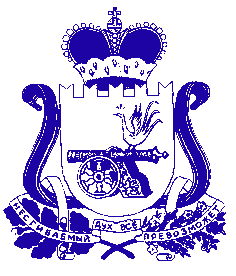 АДМИНИСТРАЦИЯ СМОЛЕНСКОЙ ОБЛАСТИП О С Т А Н О В Л Е Н И Еот  _________________  № ___________ Администрация Смоленской области п о с т а н о в л я е т:Внести в областную государственную программу «Управление имуществом и земельными ресурсами Смоленской области», утвержденную постановлением Администрации Смоленской области от 22.11.2013 № 936 (в редакции постановлений Администрации Смоленской области от 19.05.2014 № 363, от 28.08.2014 № 605, от 03.12.2014 № 814, от 30.12.2014 № 943, от 16.04.2015 № 209, от 06.08.2015 № 490, от 08.09.2015 № 564, от 25.11.2015 № 751, от 16.12.2015 № 810, от 29.12.2015 № 882, от 24.03.2016 № 163, от 29.06.2016 № 367, от 29.07.2016 № 460, от 30.11.2016 № 698, от 27.12.2016 № 777, от 22.03.2017 № 163, от 28.06.2017 № 421, от 22.12.2017 № 891, от 28.02.2018 № 111, от 10.04.2018 № 187, от 27.06.2018 № 428, от 14.09.2018 № 606, от 28.09.2018 № 632, от 14.11.2018 № 724, от 16.11.2018 № 734, от 05.12.2018 № 824, от 21.12.2018 № 912, от 26.02.2019 № 69, от 25.03.2019 № 141, от 30.04.2019 № 261, от 25.07.2019 № 437, от 12.09.2019 № 532, от 08.10.2019 № 588, от 21.11.2019 № 695, от 19.12.2019 № 779, от 11.03.2020 № 110, от 28.04.2020 № 243, от 14.07.2020 № 418, от 21.10.2020 № 620, от 11.12.2020 № 777, от 26.12.2020 № 854, от 25.03.2021 № 175, от 28.04.2021 № 276, от 12.07.2021 № 457, от 15.07.2021 № 463, от 03.09.2021 № 577, от 18.10.2021 № 655, от 26.10.2021 № 679, от 14.12.2021 № 800, от 24.12.2021 № 837, от 31.03.2022 № 197, от 18.05.2022 № 325, от 21.07.2022 № 506, от 06.09.2022 № 634, от 31.10.2022 № 775, от 22.11.2022 № 855, от 20.12.2022 № 968, от 23.03.2023 № 108, от 22.05.2023 № 247, от 02.06.2023 № 299), следующие изменения:в паспорте Государственной программы:- в позиции «Объемы финансового обеспечения за весь период реализации (по годам реализации и  в разрезе источников финансирования на очередной финансовый год и первый, второй годы планового периода)» раздела «Основные положения»: - в абзаце первом слова «962 751,7 тыс. рублей» заменить словами «964 446,1 тыс. рублей»;- в абзаце третьем слова «89 670,4 тыс. рублей» заменить словами «91 364,8 тыс. рублей»;- в абзаце четвертом слова «89 670,4 тыс. рублей» заменить словами «91 364,8 тыс. рублей»;- раздел «Финансовое обеспечение Государственной программы» изложить в следующей редакции:«Финансовое обеспечение Государственной программы2) в разделе 4:- в подразделе 3:- в пункте 3.8:- в графе 5 цифры «3 305,6» заменить цифрами «5 000,0»;- в графе 6 цифры «805,6» заменить цифрами «2 500,0»;- в позиции «Итого по комплексу процессных мероприятий»:- в графе 5 цифры «89 128,9» заменить цифрами «90 823,3»;- в графе 6 цифры «36 380,9» заменить цифрами «38 075,3»;- в позиции «Всего по Государственной программе»:- в графе 5 цифры «329 494,0» заменить цифрами «331 188,4», цифры «250 278,0» заменить цифрами «251 972,4»;- в графе 6 цифры «89 670,4» заменить цифрами «91 364,8».Временно исполняющий обязанности 	Губернатора Смоленской области                                                                 В.Н. АнохинО внесении изменений в областную государственную программу «Управление имуществом и земельными ресурсами Смоленской области»Источник финансового обеспеченияОбъем финансового обеспечения по годам реализации (тыс. рублей)Объем финансового обеспечения по годам реализации (тыс. рублей)Объем финансового обеспечения по годам реализации (тыс. рублей)Объем финансового обеспечения по годам реализации (тыс. рублей)Источник финансового обеспечениявсего2023 год2024 год2025 годВ целом по Государственной программе, в том числе:331 188,491 364,877 015,3162 808,3областной бюджет251 972,491 364,877 015,383 592,3федеральный бюджет 79 216,0--79 216,0